CARLOS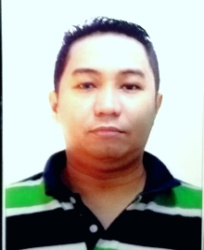 Work Experience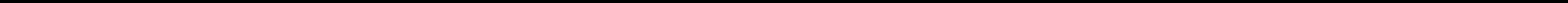 Quality Control Tech Laborer							December 22, 2012 - April 06, 2019(Americana Meat Company) - Jeddah, KSA	Responsible for the implementation of GMP (Good Manufacturing Practice) in the plantAs quality control technician, test and inspect products to ensure quality of manufactured goods at all timesDirects the activities of Supervisor, inspectors, and testers on the production floor, in addition to setting- up test equipment to monitor the condition of every machinePerform visual inspections on incoming raw materials and review final products to ensure the quality are metUses test equipment to check the machine, raw materials, and factory temperature to ensure the safety of the products and to avoid contamination, and records data from test procedures and data system programConduct at any time of product sampling to determine its standard appearance, taste, and shape according to the standard specificationCheck and analyze water condition use by the company to ensure its condition and to maintain its safetyLogistic Assistant Planner							January 21, 2010  - March 12, 2012Purefoods Hormel/Bizsolv Asia (General Trias, Cavite, Phillipines)Submits, inventories, and checks orders systematically generated by SAP ApplicationProcesses new orders, P.O., and generates S.O. for PHC Hormel using SAP ApplicationCreates reports to be submitted to head planners, and emails reports using Lotus NotesRoutes and creates draft Delivery Receipts, top sheet and summary for preparation for dispatchCreates Invoice for Truck to be able to deliver the orders to the clientsProcesses order for next day delivery, generate auto P.O. and auto S.O. for PHC Hormel, including checking/auditingSubmits Forecast Report through Lotus mail to the Logistic Department to be able to prepare routes for next delivery IPC Assistant									July 1, 2005 – October 12, 2007 GB Distributors, Inc. (Cupang, Muntinlupa City)Conducts inventory analysis report and valuation reportValidates stocks availability and dispositionSends reports to several principals, and concurrently checks the status of current stocksReceives sales order from customer service assistant and assures that good stocks are to be servedConducts a complete inventory stock before the cut-off period, and consequently make a Purchase Order of short stocksWarehouse Team Leader						                Nov. 12, 2001– July 01,  2005 GB Distributors, Inc. (Cupang, Muntinlupa City)As Junior DistributorReceives the invoices, sort it out, and delivers the packed merchandise on time to valued clientsAs WarehousemanReceives the invoices coming from the team leaders, picks the merchandise, and packs the items accordingly after checkingConducts inventories every end of the month and submits the detailed report to our team leaderAs Team LeaderReceives, validates, and sorts out invoices coming from the clientsEncodes the details of the invoices and saves them for referencesValidates the items/merchandise packed and ready for WIS (Warehouse Issuance Slip)Supervises and informs the picker of their own responsibilities like punctuality and making sure of the safety of the merchandise, etcConducts the monthly inventories and creates detailed reports to be submitted to the immediate supervisor.Responsible for the cleanliness and orderliness of the warehouseFood Handler									November 26, 2000 – April 25, 2001Andok’s Litson Corporation (Quezon City)Personally interact with the customer by taking their orders and making sure that they be served accordinglyCooks chicken, liempo, boneless bangus, and others being sold by the branchInventories the available stocks, materials, and money on cash register of the assigned branchSkillsWell versed in different computer applications such as MS Office Word and Excel (2007/2010)Technically proficient in different operating systems such as Windows XP and Windows Vista/7 (32/64bit)Familiarity with ERP application solutions such as SAPKnowledgeable with different email applications such as Outlook and Lotus NotesVery competitive skills in latest versions of AutoCAD applications (Version 2011/2012), including providing 3D layouts and color renderingEducational Attainment College	              		Eulogio Amang Rodriguez Institute of Science and  Technology  (EARIST)Sta.Mesa, Manila	Bachelor of Science in Hotel and Restaurant ManagementUndergraduate	Secondary		Mariano Marcos Memorial High School				Sta. Ana, Manila			Vocations		MicroCADD Technologies Inc.Bacoor, CaviteAutoCAD 2012 (w/Color Rendering)Trainings / SeminarsTopic		:  Turning Customers OnConducted By	:  Trends, Concepts, and Solutions Inc
Place		:  GB Distributors, Inc. ACI Building, Makati CityPersonal Data Nationality	: 	FilipinoReligion		:	ChristianCivil Status	: 	MarriedBirthplace	: 	Manila, PhilippinesHeight/Weight	: 	162cm / 61kgLanguage	: 	English, FilipinoEmail		:	carlos-396264@gulfjobseeker.com I am available for an interview online through this Zoom Link https://zoom.us/j/4532401292?pwd=SUlYVEdSeEpGaWN6ZndUaGEzK0FjUT09I hereby certify that the information above are true and accurate to the best of my knowledge and may be verified if found necessary.							CARLOS